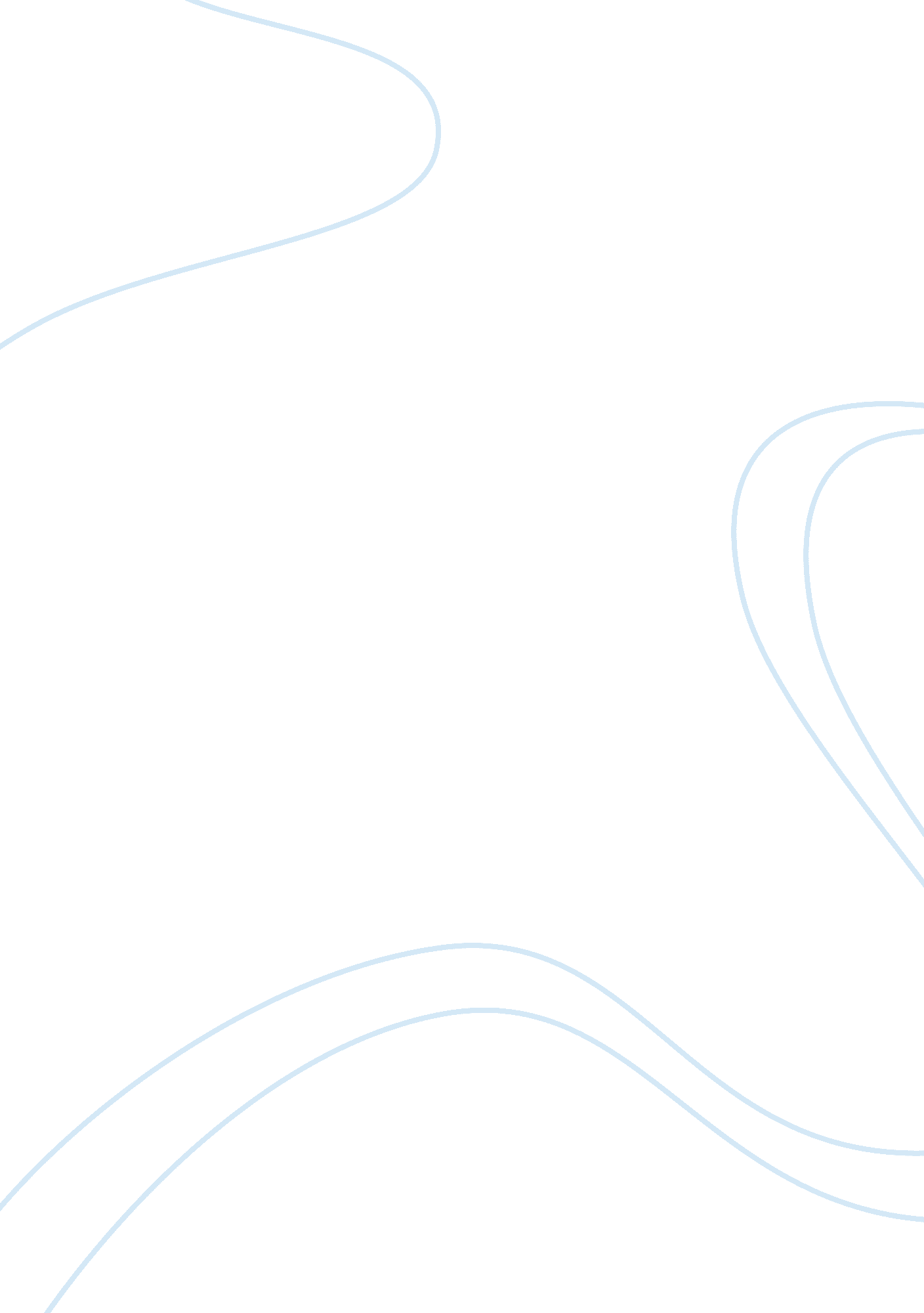 Smoking as a global issueHealth & Medicine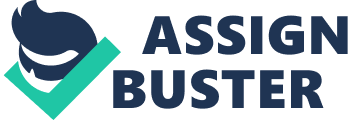 Smoking is a global issue that needs to be dealt with. Increasing the number of taxes on cigarettes as well as the implementation of bans can prove to be useful for the purpose of discouraging the smokers from smoking and this fact has been proven as many smokers have quit smoking following these regulations. On the other hand, proper education regarding the harmful effects of smoking among certain age groups can also prove to reduce the number of nonsmokers from smoking. The daily news reporter quoted in the year 2008 that the ban on smoking had led to 400000 people quitting smoking in England. A survey in Sweden also indicated the fact that the easy availability of cigarette should be restricted as this might also prove to be helpful for the reduction in the number of smokers as well as a subsequent reduction in the passive smokers (Landes 2008). 